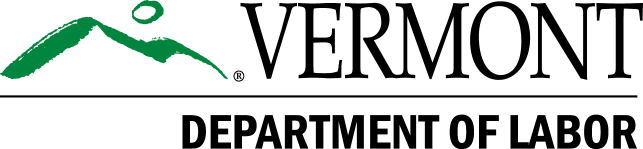 Unemployment Insurance DataAugust 6, 2021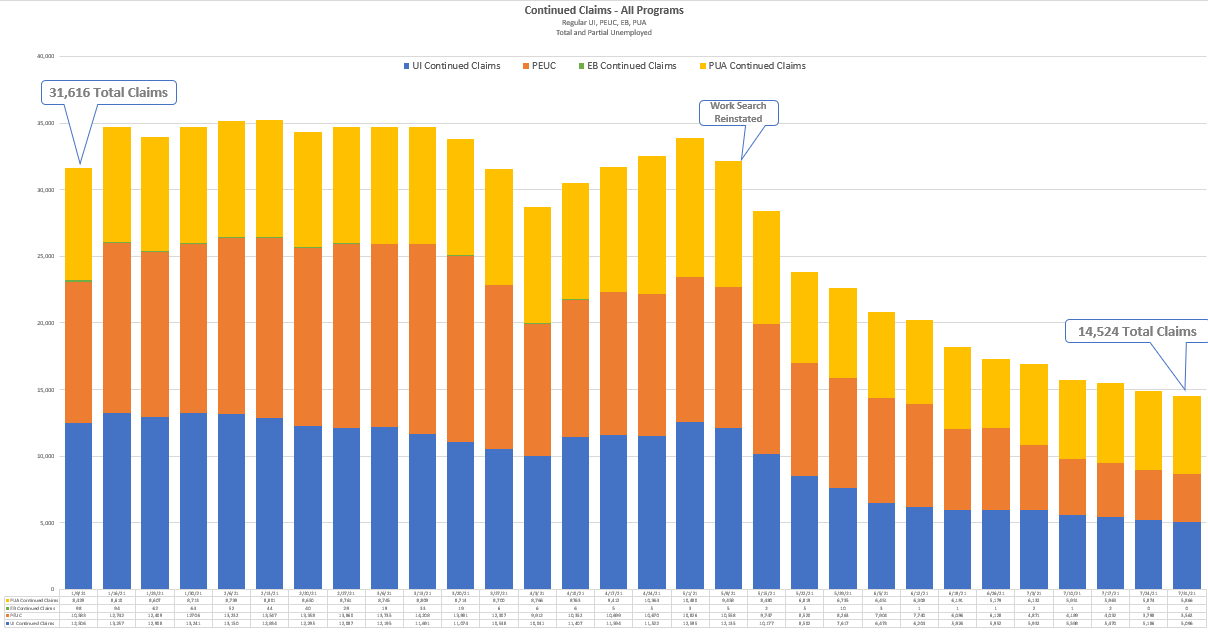 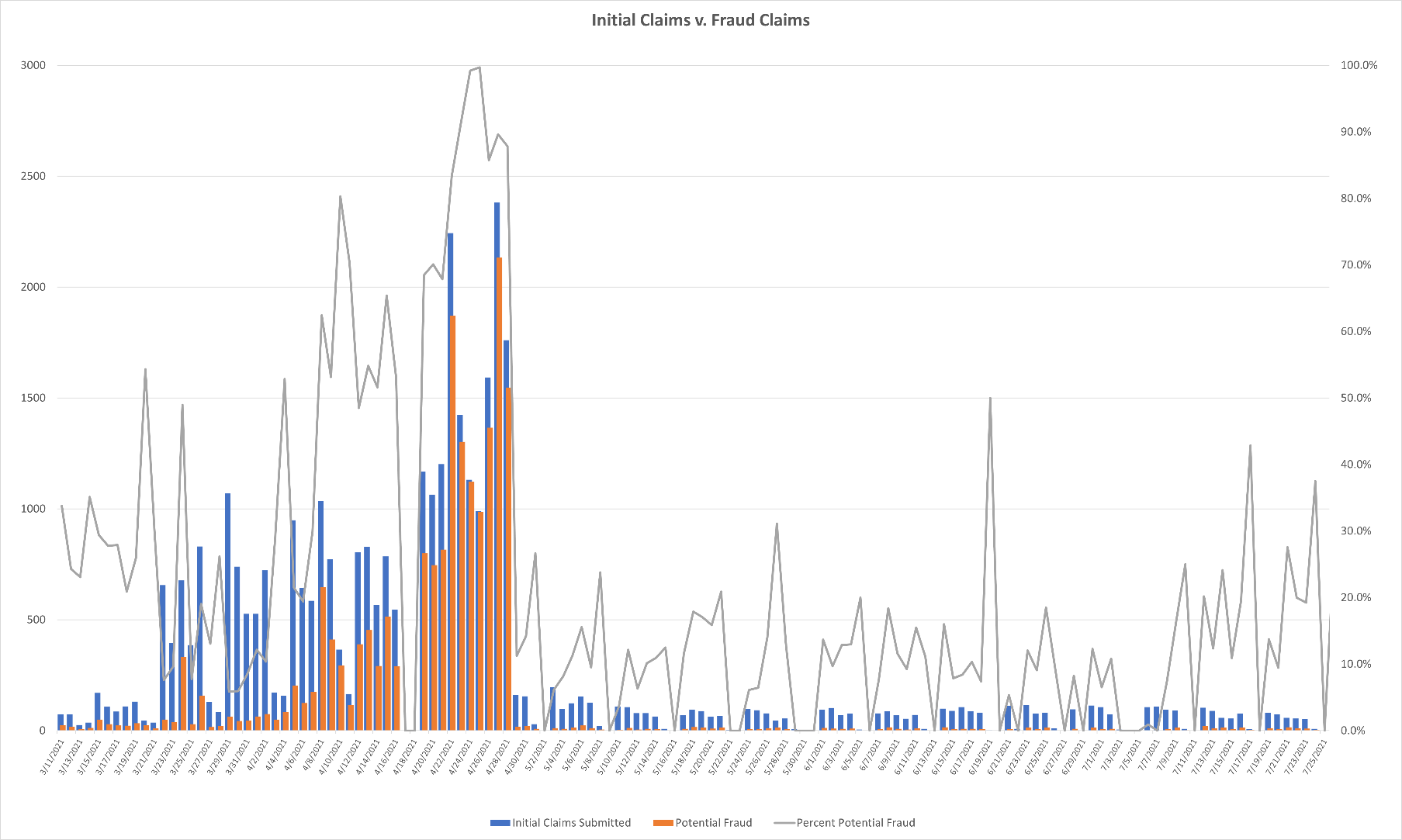 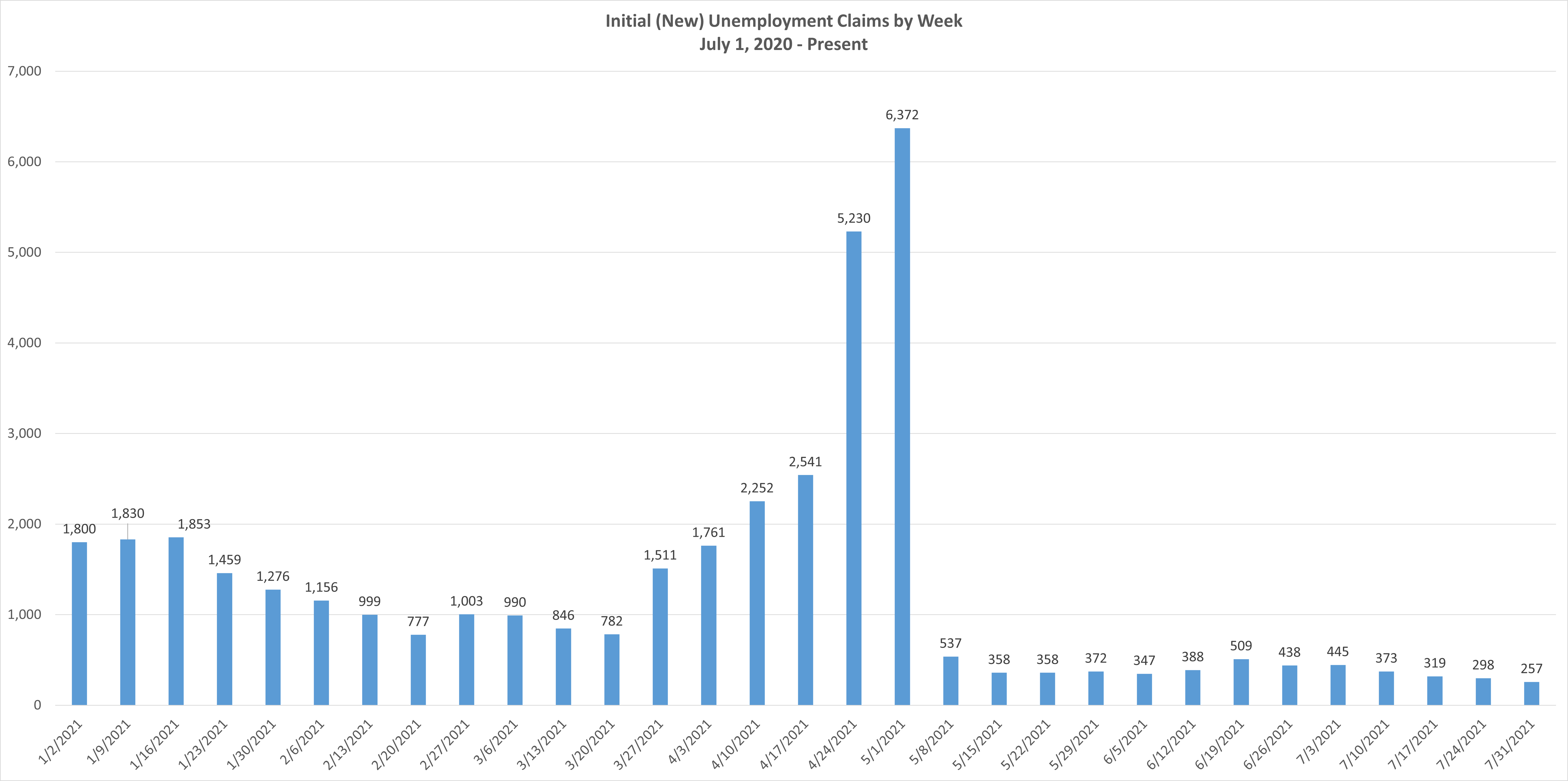 *the high number of initial claims can be attributed to the increased number of fraudulent claims submitted.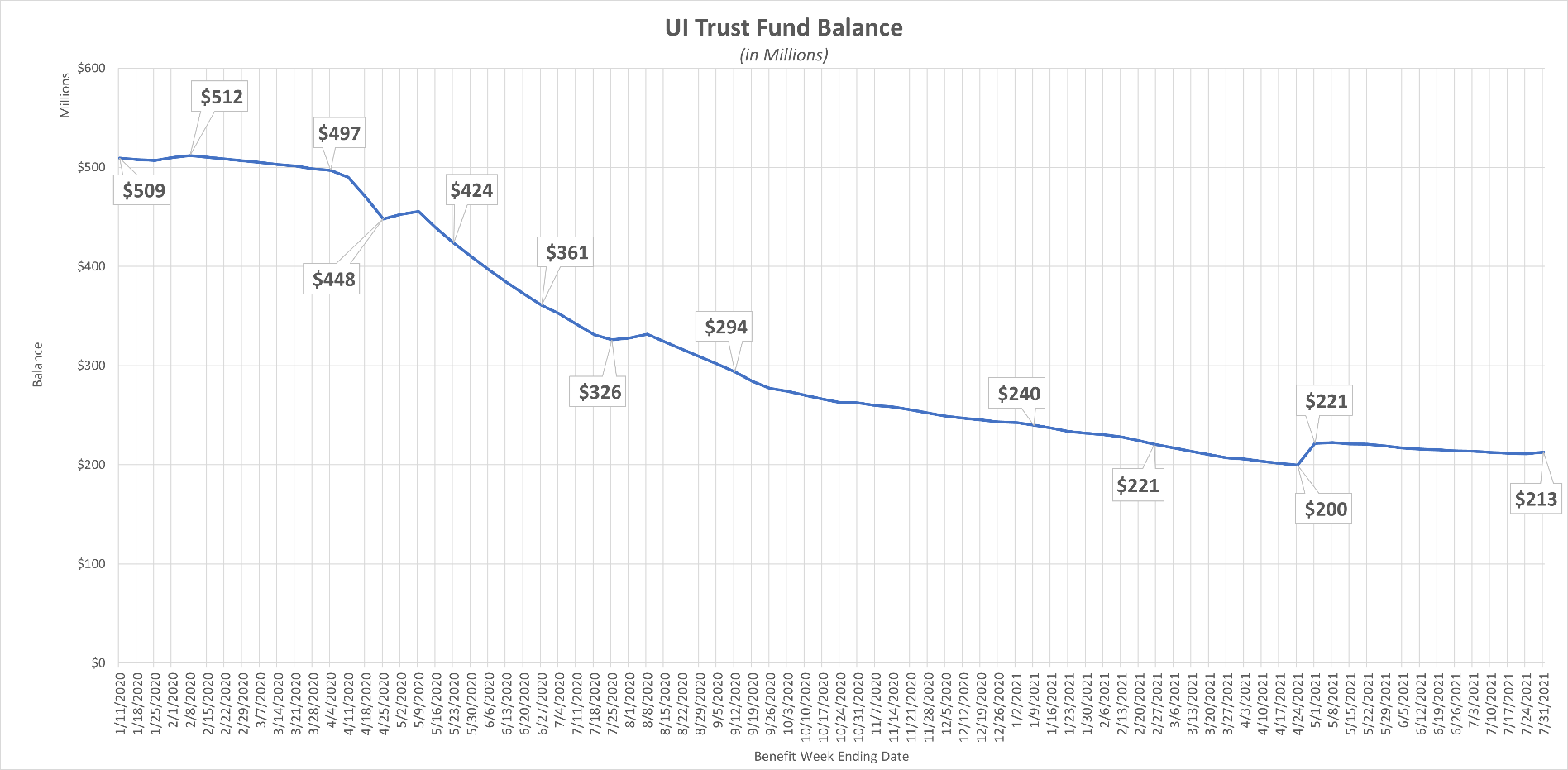 *increase in TF balance is a result of Q1 employer contributions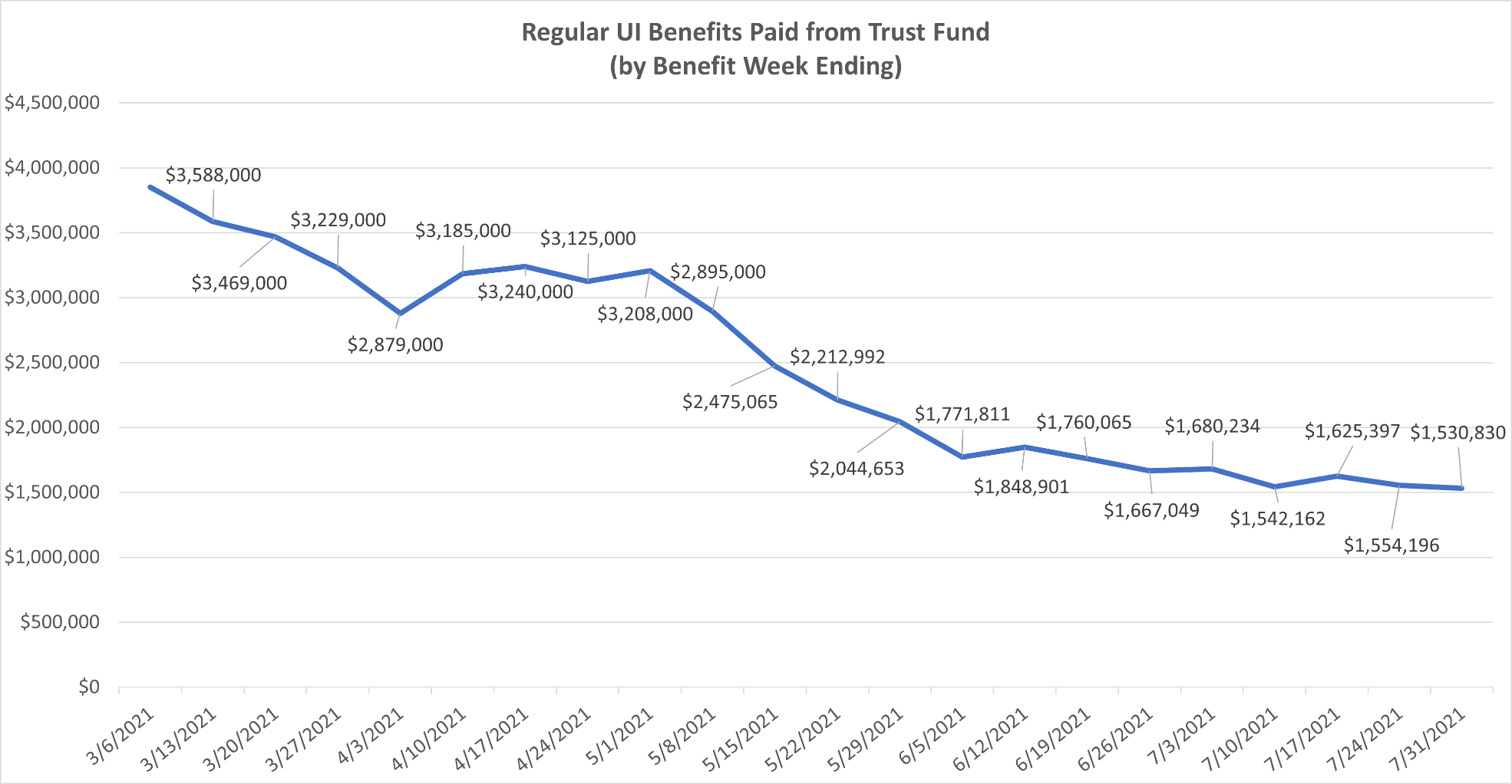 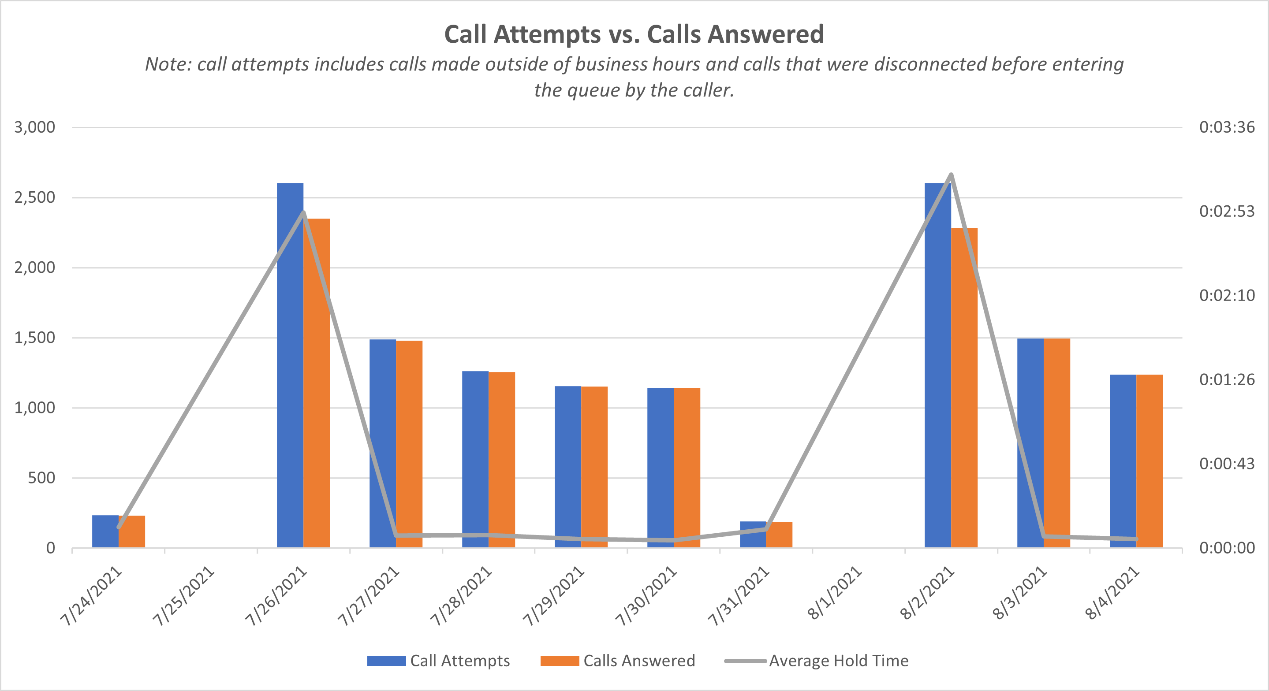 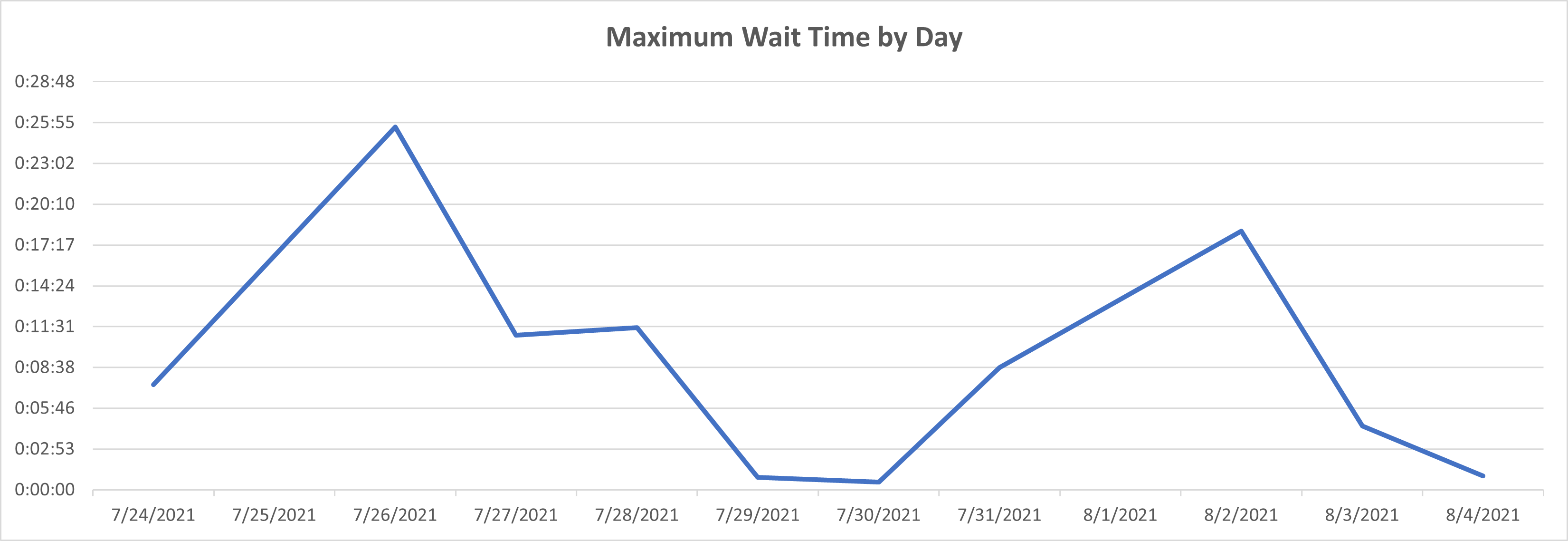 Continued Claims FiledContinued Claims FiledContinued Claims FiledContinued Claims FiledContinued Claims FiledContinued Claims FiledContinued Claims FiledContinued Claims FiledWeek EndingWeek Ending6/126/126/196/267/37/107/177/247/31Regular UIRegular UI6,2046,2045,9265,9525,9325,5985,4705,1865,096PEUC PEUC 7,7407,7406,0966,1284,8714,1894,0323,7983,592EBEB111121200PUAPUA6,3086,3086,1915,1796,1325,9315,9635,8745,866TotalTotal20,25320,25318,21417,26016,93715,71915,46714,85814,524Claims Payment ProcessingClaims Payment ProcessingClaims Payment ProcessingClaims Payment ProcessingClaims Payment ProcessingClaims Payment ProcessingClaims Payment ProcessingWeek EndingAll UI Claims PaidAll UI PaymentsPUA Claims Paid*PUA PaymentsTotal Payments IssuedTrust Fund BalanceJune 1212,927$4,430,9575,728$3,579,399$8,010,356$215,576,010June 1911,031$3,775,7606,350$3,942,907$7,718,667$215,057,592July 269,919$3,348,2505,799$3,517,371$6,865,621$213,882,287July 39,574$3,268,4515,913$2,381,925$5,650,376$213,691,628July 108,583$2,879,9275,264$3,218,450$6,098,377$212,485,981July 178,239$2,919,4395,702$3,531,504$6,450,943$211,650,866July 247,929$2,831,0595,793$3,569,649$6,400,708$210,918,130July 317,584$2,733,6665,458$3,362,615$6,096,281$212,895,057